         JULY 8, 2018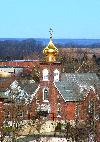 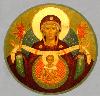  ASSUMPTION OF THE VIRGIN MARY  UKRAINIAN ORTHODOX CHURCH ECUMENICAL PATRIARCHATE OF CONSTANTINOPLE AND NEW ROME1301 Newport AvenueNorthampton, Pennsylvania 18067              Protodeacon Mychail Sawarynski, AttachedTelephones: Church Office… 	(610) 262-2882Church Fax/Kitchen/Hall… 		(610) 262-0552Fr. Myron Oryhon…	 		(607) 752-1999Protodeacon Mychail’s Residence… (610) 262-3876Websites:	holyassumption.orgukrainianorthodoxchurchusa.org	    	lvorthodox.wordpress.com	E-mail:    Parish… avmuoc@gmail.com       	Protodeacon Mychail…pravoslavni@rcn.comWebmaster, John Hnatow… john.hnatow@gmail.com==============================================================					   08st July, (25th June), 20186th Sunday after Pentecost. Tone 5. Afterfeast of the NATIVITYof ST. JOHN THE BAPTIST. Virgin-Martyr FEBRONIA of Nisibis.Romans 12: 6-14              	Matthew 9: 1-8Today’s Bulletin, sponsored in loving memory of + KATHERINE SMALLEN on the 30th anniversary of her repose offered by Steve and Melanie Unger. VICHNAJA PAMJAT’! MEMORY ETERNAL!PROPERS OF THE DIVINE LITURGYTropar of the Resurrection, Tone 5                      Let us, the faithful, praise and worship the Word, co-eternal with the Father and the Spirit, born for our salvation of the Virgin. In His Good Will He was lifted up on the Cross in the flesh, to suffer death and to raise the dead, by His glorious Resurrection.Tropar of the Dormition, Tone 1In giving birth, you preserved your virginity. In falling asleep you did not forsake the world, Birth-Giver of God. You were translated to life, Mother of Life, and through your prayers you deliver our souls from death.Tropar to St. John the Baptist, Tone 4 Prophet and Forerunner of the coming of Christ, although we can-not praise you worthily, we honor you in love at your nativity, for by it you ended your father’s silence and your mother’s barrenness, proclaiming to the world the incarnation of the Son of God.Tropar to Virgin Martyr Febronia, Tone 3Like a fragrant rose in the ascetic life, you breathed forth the myrrh of Christ. Therefore, He has glorified you as a righteous martyr, O Febronia. Now intercede with Him for those who cry, “Rejoice, O noble and blessed martyr.”Kondak of the Resurrection, Tone 5You descended into Hell, my Savior, destroying the gates as the Almighty, resurrecting the dead as Creator and destroying the sting of death. You have delivered Adam from the curse, Lover of all Mankind. Therefore, we all cry out to You: “Lord, save us.”Kondak to St. John the Baptist, Tone 3Today the formerly barren woman gives birth to Christ’s Fore-runner, who is the fulfillment of every prophecy; for in the Jordan when he laid his hand on the One foretold by the prophets, he was revealed as Prophet, Herald and Forerunner of God the Word.Glory to the Father and to the Son and to the Holy Spirit…Kondak to Virgin Martyr Febronia, Tone 3You were adorned with the grace of virginity and the beauty of martyrdom, O Febronia, Bride of Christ. You wisely carried your lamp and ran to your Bridegroom, receiving an incorruptible crown. Pray for those who faithfully sing hymns of praise to you.Now and ever and unto ages of ages. Amen.Kondak of the Dormition, Tone 2Neither the tomb nor death had power over the Birth-Giver of God; she is ever watchful in her prayers and in her intercession lies unfailing hope. For as the Mother of Life, she has been translated to life by the One Who dwelt within her ever-virginal womb.Prokimen, Tone 5You Lord, shall protect us and preserve us from this generation forever.Verse: O Lord, save me for there is no longer any righteous man.Alleluia Verses, Tone 5Of Your mercies, O Lord, I will sing forever; unto generation and generation. I will proclaim Your truth with my mouth.You have said: Mercy will be established forever and My truth will be prepared in the heavens.Communion Hymn:Praise the Lord from the heavens. Praise Him in the highest. (Alleluia 3X)LITURGICAL SCHEDULE, SCRIPTURE READINGS, MENEION7th week after PentecostApostolic Fast of Saint. Peter and Paul Concludes++++++++++++++++++++++++++++++++++++++++++++++++++++++++++++++++++NECROLOGY:           9 July…	Mary Bohyn (’60)        10 July…	Priest Konstantine Kalinowsky (’96)  12 July…	Vladimir (Wallace) Schur (’59), Michael Metchoe (’09)		        13 July…	Mary Miga (’01)   14 July…	Katherine Smallen (’88)   15 July…	Mary Lee Leszczuk (’17)    	    VICHNAYA PAMJAT!    MEMORY ETERNAL!BIRTHDAYS:	   9 July…	Paul Kochenash	  10 July…	Kathleen Crayosky, Juri Harnaho, Julia Kroboth	  12 July…	Nicholas Alexander	  13 July…	Dennis SchmallANNIVERSARIES:	   3 July…	John & Jessie Hnatow	   6 July…	James & Karen Osmun                 MNOHAYA LITA!     MANY YEARS!WE PRAY FOR THE HEALTH AND WELLBEING OF: Deacon Michael, Catherine Kochenash, Fr. Vasyl Dovgan, Michael Smallen, Vladimir & Emma Krasnopera, Tessie Kuchinos, Brendan Phillips, Jessie Hnatow, Jessica Meashock, Wasyl Hewko, Adam Hewko, Betty Hendrickson, Andrew Thaxton, Helen Sodl, Michelle Pierzga, Susan Ferretti, Matthew Vitushinsky, Micah Brickler, Lubov Slonova, Carole Zarayko, William Fischer, John Vitushinsky, Ekaterina Seremula, Father Nicholas Dilendorf, Father John Harvey, Deacon Nicholas Zachary.
PARISH COUNCIL MEETING will be held on Wednesday, July 11 at 7PM.MEMORIAL DONATIONS for the Orphanages in Ukraine, in loving memory of +Father Bazyl Zawierucha received by Schisler Funeral Home:  Martha Dowling… $100.00, Paul Dworakivsky… $100.00, Walter and Mary Ann Dworakivsky… $200.00, Christine M. Gravey… $50.00, Catherine Kochenash… $20.00, Tessie Kuchinos & family… $100.00, Vladimir & Emma Krasnopera… $50.00, Raymond & Diane Laubach… $25.00, Marian Prodes… $10.00, Dennis & Alexandra Ritter… $50.00, Roger & Karen Seremula… $25.00.UOL BASKET RAFFLE – 71st Convention in South Bound Brook.  Any UOL members that wish to contribute to the “Wine Basket” that will be donated for this year’s convention, please see Linda Winters or Martha Misko.  Also, anyone interested in creating their own special basket to be raffled at the convention is welcome to do so, too!!!! Deadline for donations is Sunday, July 22nd.NORTHAMPTON FOODBANK DONATIONS: there continues to be a need for food to assist our neighbors. Special request for our parish is baby foods.SUMMER COFFEE HOURS – ALL DONATIONS received will go to the NORTHAMPTON FOOD BANK!!!  A signup sheet is in the church hall.  Coffee will be prepared and set up.  All you have to do is bake your specialties or buy some bake goods for refreshments.  Please consider hosting a Sunday this summer.  See Linda Winters if you have any questions.   REDNER’S SAVE A TAPE PROGRAM continues. Deposit receipts in the  church vestibule. Please use Redner’s Pump Rewards/Save a Tape Card.Statement of the Council of Bishops of the UOC of the USA on the 242nd Anniversary of US IndependenceReverend brothers in the Holy Priesthood, beloved brothers and sisters if Christ, spiritual children of the Ukrainian Orthodox Church of the USA:Blessed Independence Day!Once again, we are celebrating the Fourth of July - Independence Day - the national celebration that makes to wonder how we experience or think about such words and notions as freedom, independence, and liberty.  For some, the terms are used to justify just about anything. “This is a free country!” some people would shout, doing something frightening, or breaking the law, or hurling racist slurs at people nearby. For some, the notion of freedom means I am free to do what I please, even if it scares other people (e.g., skateboarding on the church steps), endangers those nearby (as we see when people use their phones to send text messages, check email, or dial for calls while behind the wheel), or casts insults to intimidate a “certain” categories of people.As Orthodox Christians, we are constantly reminded that freedom is always linked to responsibility, liberty means the ability to carry out our mission as disciples of Christ, and that independence does NOT mean we are independent from God and his commandments, but rather independent from oppressive forces which would destroy our communion with God — and God’s people.In 2018 we have already witnessed various attacks on freedom in our local communities throughout the country. We, as a nation, are at a crossroads, and the Church is facing unprecedented challenges. We find ourselves in a position in which prayer and prayerful action are absolutely necessary to combat the rapid social, moral movements and policy changes currently underway in the modern world, our country and in our culture.We call upon the faithful and all people of goodwill to play their rightful role in their duty as citizens and residents of this country. The Christian community, guided by the teachings and direction of the Church, are called to uphold spiritual and moral values as we live out our obligation to enhance peace and harmony in our society. Lawmakers and those who implement the law are urged to exercise their civil duties, with fear of God and respect for the human person.  The political issues that occasionally divide us are insignificant when compared to the unifying American spirit that binds us to each other, a shared past, and a promising future.  As you enjoy celebrating the holiday, take a moment to reflect on the fact that God has truly blessed this land. As we celebrate America’s birthday, let us take the time to thank God Almighty for the blessings He has bestowed upon us.As Ukrainian Americans and Orthodox Christians we celebrate this freedom.  We recognize the blessings that freedom has provided to our families and ourselves as we live, work, and worship in this country.  We also recognize the value of freedom in emphasizing our heritage and identity.  We are free to share this cherished heritage in an environment that values freedom of expression and the open sharing of ideas and diversity.We have much to offer from our historic heritage.  As members of this society and as Orthodox Christians we know we are truly free when our pursuits and goals are not for ourselves but for the benefit and spiritual well-being of others and for the honor and glory of God. Have a blessed, happy and safe Fourth of July!With prayers,
+Antony,
By the Grace of God Metropolitan of the UOC of the USA and Diaspora+Daniel,
By the Grace of God Archbishop of the UOC of the USAMon. 9 JulyFast DayFishSt. David of Thessalonica (540). St. John, bishop of the Goths in Crimea (ca. 787).1 Corinthians 5:9-6:11           Matthew 13:54-58Tues. 10 JulyFast DayWine & Oil	Ven. Sampson the Hospitable (530). St. Joanna the Myrrh-bearer 1st c.).  Ven. Severus, presbyter of Interocrea in Italy (6th c.).1 Corinthians 6:20-7:12          Matthew 14:1-13Wed. 11 JulyFast DayTranslation of the relics (412) of the Holy and WonderworkingUnmercenaries Cyrus and John (311).  Ven. Xenophon, abbot of Robeika.  Ven. Paul the Physician of Corinth (7th c.).1 Corinthians 7:12-24           Matthew 14:35-15:11Thurs. 12 JulyThe Holy, Glorious and All-praised Leaders of the Apostles,Peter and Paul (67).2 Corinthians 11:21-12:9   		Мatthew 16:13-19Fri. 13 JulyFast DaySynaxis of the Holy, Glorious and All-praised TwelveApostles: Peter, Andrew, James and John the sons of Zebedee,Philip, Bartholomew, Thomas, Matthew, James the son of Alphaeus,Jude the brother of James, Simon the Zealot, Matthias. St. Peter,prince of the Tatar Horde, wonderworker of Rostov (1290).1 Corinthians 7:35-8:7     		Matthew 15:29-31   Sat. 14 July5:00 PMHoly and Wonderworking Unmercenaries Cosmas and Damian,martyrs at Rome. Martyr Potitus (2nd c.). Ven. Peter the Patrician(854). St. Angelina, despotina of Serbia (16th c.).Romans 12:1-3		      Matthew 10:37-11:1VESPERSSun. 15 July8:30 AM9:00 AM7th Sunday after Pentecost. Tone 6The Placing of the Honorable Robe of the Most Holy Theotokos at Blachernae (5th c.).  St. Juvenal, patriarch of Jerusalem (458).St. Photius, metropolitan of Kyiv (1431).THIRD & SIXTH HOURSDIVINE LITURGY OF ST. JOHN CHRYSOSTOM